Структурное подразделение «Детский сад комбинированного вида «Золушка»КОНСУЛЬТАЦИЯ ДЛЯ РОДИТЕЛЕЙ «Интерактивный онлайн-курс  «Стань школьником с Робобориком!» 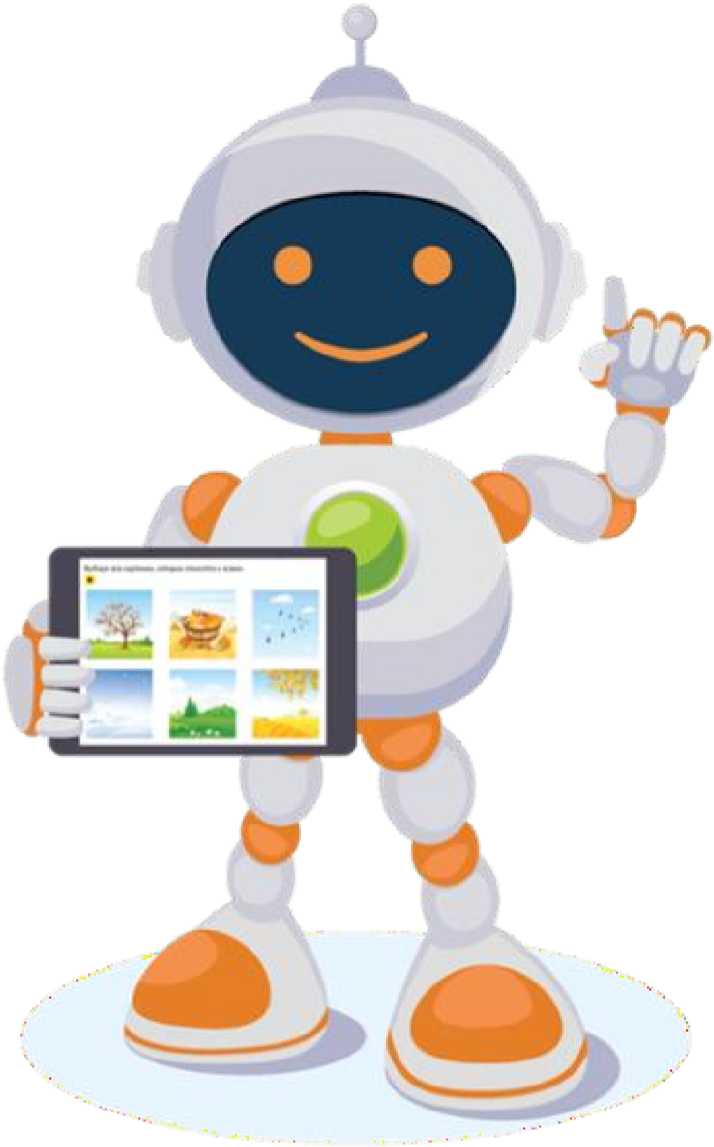 Подготовила: воспитатель старшей группы Куприянова Е.А.рп. Чамзинка, 2021 г.Как помочь ребёнку при подготовке к школе? Вопрос, беспокоящий всех родителей будущих первоклассников. Многие родители полагают, что ребёнок готов к школе именно тогда, когда он умеет считать, читать, писать. На самом деле готовность к школе – понятие более широкое.Подготовка к школе должна помочь детям старшего дошкольного возраста созреть интеллектуально, недостаточно только обладать знаниями только о буквах и цифрах. У ребёнка должны быть сформированы представления об окружающей его действительности, о том, как устроен природный и социальный миры, должны быть развиты художественно-эстетическое восприятие, аналитические способности, эмоциональная сфера. Кроме того, дошкольника необходимо подготовить к вхождению в образовательную среду начальной школы, которая сегодня, как и всё в современном мире, становится цифровой. «Электронный дневник», «электронный учебник», «электронные образовательные ресурсы» – это не слова из будущего, это реалии современной школы. Воспитанники детских садов должны научиться работать с мультимедийными учебными ресурсами, использовать цифровые средства для получения образовательной информации и применения полученных знаний, так как с этим они столкнутся в школе, и они должны быть к этому готовы.Задача онлайн-курса «Стань школьником с Робобориком!» – современными и эффективными, но вместе с тем понятными и доступными для ребёнка, средствами помочь родителям в вопросах предшкольной подготовки. Чтобы дети вспомнили всё, что они узнали во время обучения в детском саду (или – изучили заново, расширили свой кругозор), чтобы с уверенностью и желанием учиться пришли в первый класс, легко адаптировались к условиям школы и стали успешными учениками!  Что предлагает онлайн-курс? Годовое обучение по всем направлениям предшкольной подготовки:- окружающий мир;математика;речевое развитие, основы грамоты и чтения;ознакомление с музыкальным и изобразительным искусством.Тема, которая изучается в занятиях по окружающему миру, рассматривается в занятиях по другим направлениям, что позволяет ребёнку изучить тему с разных сторон, понять все аспекты, и обеспечивает целостность восприятия, развивает системное мышление.136 занятий, рассчитанных на 34 недели обучения (учебный год) и содержащих:  106 анимационных роликов, представляющих содержание изучаемых тем;  1500 интерактивных заданий, которые помогут не только закрепить и проверить уровень знаний, но и узнать много нового;  272 задания для распечатки (упражнения, которые можно выполнять письменно без компьютера).  Ребёнок сможет пройти (обобщить, систематизировать или изучить самостоятельно) все темы, которые должен освоить выпускник детского сада на пороге школы.Доступную и комфортную среду для обучения:игровая форма обучения с весёлым персонажем Робобориком;отсутствие ограничений по времени при выполнении работы;несколько попыток для выполнения заданий;обратная связь в виде реакции на правильное и неправильное выполнение;дикторское сопровождение (все материалы озвучены);соответствие материалов возрастным психофизиологическим и интеллектуальным возможностям детей.Всесторонне развитие ребенка:Работа с ресурсами курса поможет ребёнку не только получить огромный объём знаний и выработать навыки работы с компьютерными устройствами и электронными образовательными ресурсами, но и будет способствовать развитию общих интеллектуальных способностей и личностных качеств.  Ребенок научится:  быстро воспринимать и обрабатывать информацию;  концентрироваться и работать самостоятельно;  быть ответственным, быстро реагировать и принимать решения;  анализировать, рассуждать, делать выводы;  Занятия разовьют внимание и логику, сформируют навыки критического мышления, повысят самооценку.  Почему материалам курса можно доверять?Курс разработан с учётом содержания образовательных программ, реализуемых педагогами в детских садах, и это позволит ребёнку пройти необходимый и требуемый объем материала по всем направлениям обучения.Если ребёнок успешно прошел весь курс, то можно быть уверенными, что он знает всё, что необходимо освоить на пороге школы.  Все ресурсы выполнены в соответствии с возрастными и психологическими особенностями детей старшего дошкольного возраста: доступны для понимания детьми, увлекательны и интересны, создают правильный эмоциональный и психологический настрой.  Ресурсы курса прошли апробацию в образовательных организациях (а значит, проверены на практике), имеют положительные отзывы и рекомендации к использованию от педагогов-практиков, ведущих специалистов в области дошкольного образования, авторов учебных пособий, а также от родителей.  Курс «Стань школьником с Робобориком!» станет незаменимым помощником семье в вопросах подготовки к школе. Работа с материалами курса поможет ребёнку интеллектуально, психологически, эмоционально быть готовым к дальнейшему обучению в школе. 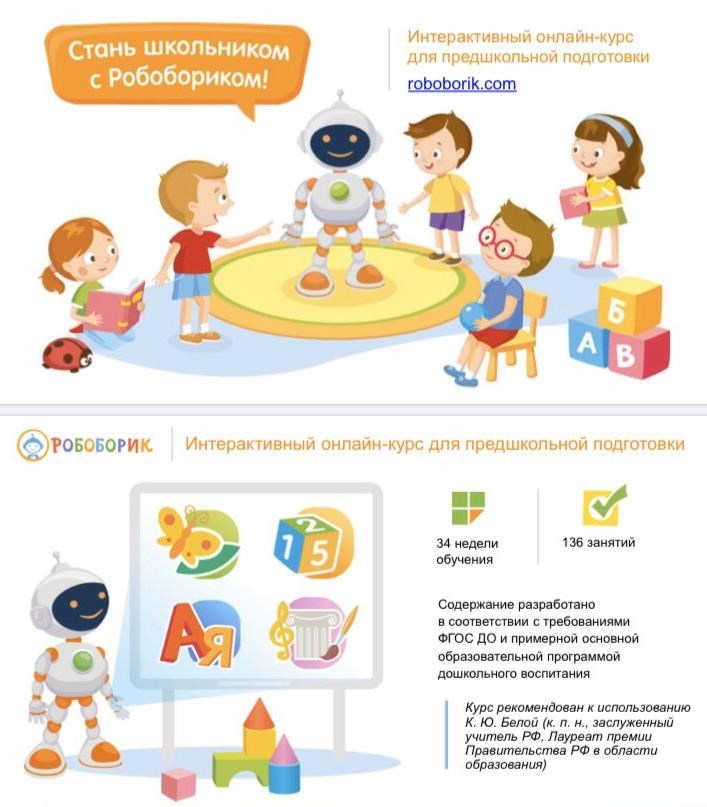 